ΣΥΛΛΟΓΟΣ ΕΚΠΑΙΔΕΥΤΙΚΩΝ Π. Ε.                    Μαρούσι  14 – 12 – 2021                                                                                                                     ΑΜΑΡΟΥΣΙΟΥ                                                   Αρ. Πρ.: 16Ταχ. Δ/νση: Μαραθωνοδρόμου 54                                            Τ. Κ. 15124 Μαρούσι                                                  Τηλ.: 210 8020697                                                                                          Πληροφ.: Δ. Πολυχρονιάδης (6945394406)     Email:syll2grafeio@gmail.com                                               Δικτυακός τόπος: http//: www.syllogosekpaideutikonpeamarousisou.gr                                        ΠΡΟΣ: ΤΑ ΜΕΛΗ ΤΟΥ ΣΥΛΛΟΓΟΥ ΜΑΣ Κοινοποίηση: Δ. Ο. Ε., Ο. Λ. Μ. Ε., Συλλόγους Εκπ/κών Π. Ε. της χώρας Θέμα: « Προϋπολογισμός 2022 – Η λιτότητα και η λεηλασία των εργατικών δικαιωμάτων και κατακτήσεων χρειάζεται άμεση ΑΠΕΡΓΙΑΚΗ ΚΙΝΗΤΟΠΟΙΗΣΗ στις 16 – 12 – 2021». Να κηρυχθεί απεργία την Πέμπτη 16 ΔεκέμβρηΔύο μήνες μετά την πρωτοφανή σε συμμετοχή πανεκπαιδευτική απεργία της 11ης Οκτώβρη όπου συμμετείχαν πάνω από 100.000 εκπαιδευτικοί και τα μαζικότατα συλλαλητήρια σε όλη τη χώρα, δύο μήνες μετά τη μαζική σύσκεψη που οργάνωσαν πάνω από 200 σωματεία, Ομοσπονδίες και Εργατικά Κέντρα στο Σπόρτινγκ στις 5 Οκτώβρη (σύσκεψη στην οποία συμμετείχε και ο σύλλογός μας) για την ακύρωση στην πράξη του αντιαπεργιακού νόμου Χατζηδάκη και παρά τις διακηρύξεις για την απεργία που «ετοιμάζεται» αλλά μοιάζει με τον ορίζοντα που όσο τον πλησιάζεις απομακρύνεται, οι συνδικαλιστικές ηγεσίες, με ευθύνη όλων των κομματικών παρατάξεων έχουν κηρύξει απεργιακό σιωπητήριο. Ακριβώς τη στιγμή που το εκπαιδευτικό και το ευρύτερο εργατικό κίνημα έπρεπε να κλιμακώσει την πάλη του και να ανεβάσει το επίπεδο της ταξικής αντιπαράθεσης, ακριβώς τη στιγμή που το ζήτημα της πανδημίας και της υγείας του λαού επέβαλλε το καθήκον μιας γενικής λαϊκής πανκινητοποίησης, ακριβώς τη στιγμή που το εκπαιδευτικό κίνημα έπρεπε να επιχειρήσει τη συγκρότηση ενός μεγάλου πανεκπαιδευτικού μετώπου και να βγάλει την αντιπαράθεση για την αξιολόγηση έξω από τους τέσσερις τοίχους των σχολείων, οι συνδικαλιστικές ηγεσίες επέλεξαν την αγωνιστική απραξία. Την ίδια στιγμή, η κυβέρνηση κλιμακώνει την επίθεση σε όλα τα μέτωπα: Με την ακρίβεια να τσακίζει το λαϊκό εισόδημα και να οδηγεί σε νέα υποτίμηση των μισθών μας.Με την υποβάθμιση του δημόσιου συστήματος υγείας και την καλπάζουσα πανδημία να γονατίζει τα δημόσια νοσοκομεία και να προκαλεί εκατόμβες νεκρών. Κάθε μέρα έχουμε 80 με 100 νεκρούς, το 80% των οποίων πεθαίνει εκτός ΜΕΘ, ενώ η κυβέρνηση κρατά μερικές δεκάδες ΜΕΘ κενές, ως VIP ΜΕΘ για έκτακτες ανάγκες ασθενών που ανήκουν στις κυρίαρχες κοινωνικές και οικονομικές ελίτ.Με τον νέο προϋπολογισμό που κάνει τους φτωχούς φτωχότερους και τους πλούσιους πλουσιότερους.Με το πρωτοφανές αντιεκπαιδευτικό κρεσέντο αυταρχισμού, αυθαιρεσίας, απειλών και εκβιασμών από το ΥΠΑΙΘ και τα στελέχη του για να υποκύψει το εκπαιδευτικό κίνημα που μάχεται ενάντια στην αξιολόγηση (πάνω από 3.500 σχολικές μονάδες έχουν αναρτήσει στον προγραμματισμό τα ενιαία κείμενα της ΔΟΕ).Απέναντι σε όλα αυτά η απάντηση δεν μπορεί να περιορίζεται σε ένα απογευματινό συλλαλητήριο (το οποίο ήδη κήρυξε η ΑΔΕΔΥ) για τον προϋπολογισμό. Απαιτείται απεργιακή απάντηση άμεσα.Καλούμε τη ΔΟΕ και την ΑΔΕΔΥ, να κηρύξουν αποφασίσουν απεργιακή αγωνιστική κλιμάκωση με πρώτο βήμα 24ωρη απεργία στις 16/12 και πρωινή απεργιακή συγκέντρωση.Για άλλη μια χρονιά ο προϋπολογισμός που κατατίθεται προς ψήφιση στη Βουλή είναι βαθιά ταξικός, όπως ακριβώς γίνονταν και με τις προηγούμενες κυβερνήσεις. Ο φετινός προϋπολογισμός επιβεβαιώνει ότι, είτε σε συνθήκες καπιταλιστικής ανάπτυξης, είτε σε συνθήκες κρίσης, οι εργαζόμενοι θα συνεχίσουμε να ματώνουμε. Για άλλη μια φορά, το μόνο που φέρνει είναι θυσίες δίχως τέλος, περισσότερη φτώχεια και φόροι για τους εργαζόμενους. Διαμορφώνονται απαράδεκτες συνθήκες για τη μόρφωση των παιδιών μας, ενώ το δημόσιο σύστημα Υγείας συνεχίζει να υποχρηματοδοτείται στις κρίσιμες συνθήκες της πανδημίας. Δεν προβλέπεται κανένας σχεδιασμός για έργα υποδομών για την προστασία της ανθρώπινης ζωής.Την ίδια στιγμή, η κατάσταση στα σχολεία είναι τραγική. Οι σχολικές υποδομές βρίσκονται σε άθλια κατάσταση. Καθημερινά, βλέπουμε αίθουσες να πλημυρίζουν από τη βροχή και ταβάνια να «πέφτουν» στα κεφάλια των μαθητών μας. Τα σχολεία στενάζουν κάτω από τις αλλεπάλληλες μειώσεις των δαπανών για την Παιδεία που ξεπερνούν τα 18 δις € μόνο τα τελευταία χρόνια. Σε μια περίοδο πρωτοφανούς ακρίβειας και τσακίσματος των μισθών φτάνουμε στα Χριστούγεννα και τα σχολικά γεύματα για τους μαθητές των λαϊκών οικογενειών και των ευάλωτων ομάδων δεν έχουν ακόμα ξεκινήσει. Αντίστοιχα, δεν έχουν ξεκινήσει, ούτε η Ενισχυτική Διδασκαλία, ούτε η Πρόσθετη Διδακτική Στήριξη, που τόσο πολύ έχουν ανάγκη οι μαθητές, μετά από 2 χρόνια κλειστών επί της ουσίας σχολείων. Το μόνο που αυξάνεται σε αυτόν τον προϋπολογισμό είναι οι πολεμικές δαπάνες για την εμπλοκή της Ελλάδας στους επικίνδυνους ιμπεριαλιστικούς σχεδιασμούς των ΗΠΑ – ΝΑΤΟ – ΕΕ, οι επιδοτήσεις και η χρηματοδότηση του μεγάλου κεφαλαίου. Είναι φανερό ότι οι προβλέψεις για ανάπτυξη φέτος στο 6,9% και του χρόνου στο 4,5%, κανένα καλό δεν θα φέρουν για τον λαό. Το μόνο που θα βλέπουμε, για μια ακόμα χρονιά, είναι η τσέπη μας να αδειάζει για να γεμίζουν τα ταμεία των επιχειρηματικών ομίλων.Πληρώνουν οι φτωχοί για να κερδίζουν οι πλούσιοιΟι εργαζόμενοι θα κληθούμε να πληρώσουμε το 95% των φόρων για να βγούνε τα «σπασμένα» από τις φοροαπαλλαγές και τις επιδοτήσεις στις μεγάλες επιχειρήσεις, που αύξησαν περαιτέρω τα ελλείμματα και το χρέος. Την ίδια στιγμή μειώνονται οι φορολογικοί συντελεστές των επιχειρηματικών κερδών στο 22% από το 24%.Είναι πρόκληση, την ώρα που μετράμε χιλιάδες νεκρούς από την πανδημία και εκατοντάδες διασωληνωμένους, η κρατική χρηματοδότηση στην Υγεία να μειώνεται κατά 450 εκατ. ευρώ. Αντίθετα, τα «δωράκια» στους φαρμακοβιομηχάνους και γενικότερα στους επιχειρηματικούς ομίλους θα φτάσουν τα 1,2 δισ. ευρώ.Τα επιδόματα για τους ανέργους κόβονται κατά 199 εκατ. ευρώ, ενώ δεν υπάρχει καμία ουσιαστική πρόβλεψη για αντισεισμικά, αντιπλημμυρικά, αντιπυρικά έργα, για σχολικές υποδομές. Αντίθετα, αυξάνονται οι δαπάνες για τα εξοπλιστικά προγράμματα κατά 530 εκατ. ευρώ, φτάνοντας στα 3,5 δισ. και συνολικά στα 7,5 δισ. με τα 4 δισ. ευρώ που δίνει η Ελλάδα κάθε χρόνο στο ΝΑΤΟ.Το κύμα ακρίβειας σαρώνει ότι έχει απομείνει στην τσέπη όλων των δημοσίων υπαλλήλων μετά από τη συνολική μείωση του μισθού μας κατά τη διάρκεια της καπιταλιστικής κρίσης (περικοπή επιδομάτων, αύξηση φορολογίας κλπ.), την περικοπή του 13ου και 14ου μισθού, το πάγωμα της διετίας 2016 – 2017. Κανένα μέτρο δεν προβλέπεται από τον φετινό προϋπολογισμό για την στήριξη των εκπαιδευτικών που εργάζονται μακριά από την κατοικία τους (επίδομα σίτισης, στέγασης, μεταφορικά κ.λπ.)Δυναμώνουμε την πάλη μας και τα σωματεία μαςΟι αγώνες που αναπτύχθηκαν το προηγούμενο διάστημα έδωσαν θάρρος σε πολλούς εργαζόμενους. Σε μια σειρά χώρους, αναγκάστηκε η εργοδοσία να πάρει ορισμένα μέτρα για την προστασία της ανθρώπινης εργασίας, για την ασφάλεια και την υγεία στους χώρους δουλειάς. Τώρα είναι ανάγκη οι εκπαιδευτικοί, μαζί με τους εργαζόμενους συνολικά να διεκδικήσουμε αυξήσεις στους μισθούς μας, ώστε να μπορούμε να εργαζόμαστε και να ζούμε με αξιοπρέπεια. Να δώσουμε συνέχεια στις μεγάλες κινητοποιήσεις του κλάδου ενάντια στην αντιεκπαιδευτική πολιτική και την αντιδραστική αξιολόγηση. Συνεχίζουμε και διεκδικούμε αποφασιστικά:Αυξήσεις στους μισθούς των εκπαιδευτικών. Ξεπάγωμα των ΜΚ της διετίας 2016 – 2017. Να αποδοθούν άμεσα τα Μ.Κ. σε όλους τους νεοδιόριστους και αναπληρωτές. Να καταργηθεί ο αντεργατικός νόμος με τον οποίο ο κατώτατος μισθός ρυθμίζεται με Υπουργική Απόφαση. Κανένας εκπαιδευτικός (αναπληρωτής ή μόνιμος) με μισθό κάτω από 1.000 ευρώ. Να δοθεί σε όλους τους συναδέλφους, μέχρι τις 23 – 12 – 2021, 13ος μισθός (δώρο Χριστουγέννων). Άμεση επαναφορά 13ου και 14ου μισθού, 13ης και 14ης σύνταξης. Επαναφορά του αφορολόγητου στα 12.000€. Κατάργηση της λεγόμενης «εισφοράς αλληλεγγύης». Μέτρα στήριξης για όσους εκπαιδευτικούς εργάζονται μακριά από την κατοικία τους: επίδομα σίτισης, στέγασης και δωρεάν μεταφορικά.Άμεση κάλυψη όλων των κενών στα σχολεία. Ούτε μια ώρα χαμένη. Άμεση έναρξη του προγράμματος Ενισχυτικής Διδασκαλίας για όλες τις τάξεις και της Πρόσθετης Διδακτικής Στήριξης. Δωρεάν δεκατιανό και γεύμα στο σχολείο για όλους τους μαθητές, πλήρη ιατροφαρμακευτική περίθαλψη με χρηματοδότηση από τον προϋπολογισμό.Να καλυφθούν όλες οι λειτουργικές ανάγκες των σχολείων με ευθύνη του κράτους. Να χρηματοδοτηθούν οι σχολικές επιτροπές στο ύψος των πραγματικών αναγκών. Μηδενικό ΦΠΑ στους λογαριασμούς και τις δαπάνες των σχολικών επιτροπών. Δωρεάν πετρέλαιο, ρεύμα, νερό, τηλέφωνο στα σχολεία.Γενναία αύξηση των δαπανών προκειμένου να ενισχυθεί το δημόσιο σύστημα Υγείας με μαζικές προσλήψεις μόνιμου προσωπικού και να γίνεται δωρεάν προληπτικός έλεγχος με rapid test για τον κορονοϊό σε όλο τον λαό. Για να λειτουργήσουν Κέντρα Υγείας, κλινικές νοσοκομείων, όσες υποδομές έκλεισαν τα προηγούμενα χρόνια.Μειώσεις κατά 50% των τιμολογίων σε ρεύμα, νερό, τηλέφωνο, internet και των εισιτηρίων στα Μέσα Μαζικής Μεταφοράς. Μείωση των τιμών στα βασικά διατροφικά αγαθά και στα καύσιμα.Μείωση του ΦΠΑ και κατάργηση των έμμεσων φόρων στα είδη πλατιάς λαϊκής κατανάλωσης. Κατάργηση του ΕΝΦΙΑ για τις εργατικές και λαϊκές οικογένειες. Χορήγηση μηνιαίου στεγαστικού επιδόματος 300€ σε όλους τους φοιτητές που σπουδάζουν μακριά από την οικία τους.Την Πέμπτη 16 – 12 – 2021 συμμετέχουμε, με βάση τις αποφάσεις της ΑΔΕΔΥ και του Ε.Κ.Α., με  όλους τους εργαζόμενους και τα συνδικάτα της Αθήνας, στα απογευματινά συλλαλητήρια και στις συγκεντρώσεις ενάντια στον αντιλαϊκό – αντεργατικό προϋπολογισμό του 2022 που καταθέτει η κυβέρνηση για ψήφιση στη Βουλή. 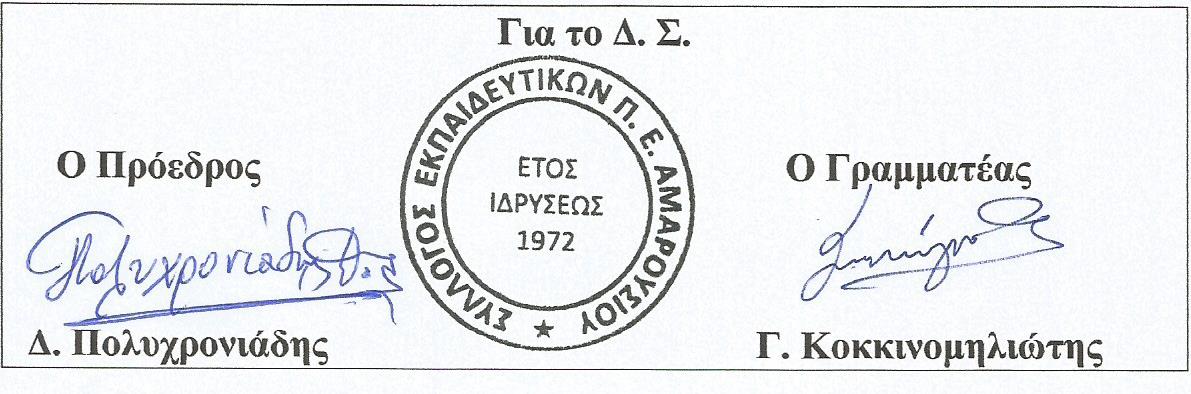 